         	Rotary Clubs of Mississauga 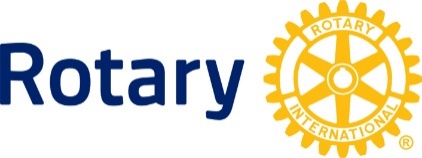 TICKET ORDER FORMToronto Maple Leaf Alumni Charity Hockey EventAll Prices Are CASH ONLY and include Hershey Centre Capital Replacement Surcharge of $2.25 & HSTAdd-on $5 flat rate per person (regardless of age)  to meet the players plus an on-ice skate pre-game 150 maximum participantsNOTE: Additional fees will apply when purchasing online via Credit Card and through Ticketmaster.Name		…………………………………………………………………Address	…………………………………………………………………City		…………………………………………………………………Date		…………………………………………………………………The Rotary Clubs of Mississauga Thank You for attending this exciting event and supporting local charities.We do not deduct any amount for Administration fees at any time in any of our efforts to make our community a better place.ARENA LAYOUT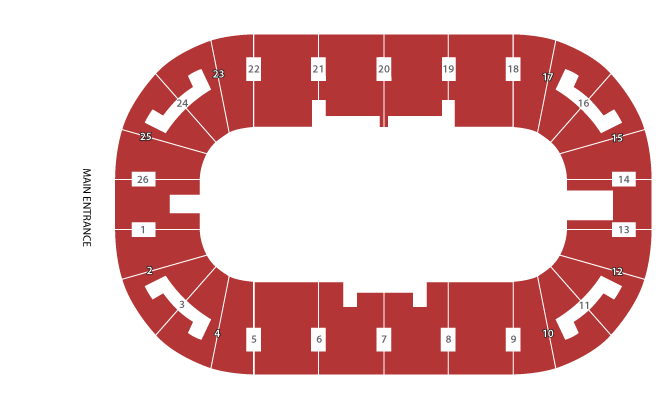 The event will be assigned seating with ticket prices as follows:Column NumbersColumn NumbersColumn NumbersColumn NumbersColumn NumbersColumn NumbersColumn Numbers123456PricePriceSub-total $Sub-total $Grand Grand Ticket QtySectionAdultChildAdultChildTotal $Total $=1x3=1x4= 5+6= 5+61$25.15$8.206 to 8$27.70$10.7513 to 14$25.15$8.2019 to 21$34.10$17.1526$25.15$8.20OTHER Sections$25.15$8.20Total TicketsLess P.Ticket$3.40$1.13NetTOTALADULT (ages 13+)BEHIND PLAYER BENCHES19-21BEHIND PENALTY BOX6-8   BEHIND NETS26-1 & 13-14BASE PRICE$    27.90  $    22.25  $    20.00 CRS$       2.25  $       2.25  $       2.25 SUB-TOTAL$    30.15  $    24.50  $    22.25 HST$       3.92  $       3.19  $       2.89 TOTAL$    34.07  $    27.69  $    25.14 ROUNDED$    34.10  $    27.70  $    25.15 CHILD (ages 3 - 12)BEHIND PLAYER BENCHES19-21BEHIND PENALTY BOX6-8BEHIND NETS26-1 & 13-14BASE PRICE$    12.90  $       7.25  $       5.00 CRS$       2.25  $       2.25  $       2.25 SUB-TOTAL$    15.15  $       9.50  $       7.25 HST$       1.97  $       1.24  $       0.94 TOTAL$    17.12  $    10.74  $       8.19 ROUNDED$    17.15  $    10.75  $       8.20 DETAILED TICKET PURCHASESDETAILED TICKET PURCHASESDETAILED TICKET PURCHASESDETAILED TICKET PURCHASESDETAILED TICKET PURCHASESDETAILED TICKET PURCHASESDETAILED TICKET PURCHASESDETAILED TICKET PURCHASESDETAILED TICKET PURCHASESDETAILED TICKET PURCHASESDETAILED TICKET PURCHASESTicketsTicketsTicketsTicketsTicketsTicketsTicketsTicketsAdult Adult Adult ChildChildChildGrandGrandPurchaserPurchaserPurchaserSection# Req'dCostTotal $# Req'dCostTotal $Total $Total $NameAddressNameAddressNameAddressNameAddressNameAddressNameAddressNameAddressNameAddressNameAddressNameAddressNameAddressNameAddress